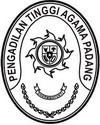 Nomor	: W3-A//HK.05/XII/2021                   Padang, 02 Desember 2021Lamp. 	:	-Hal	: Mohon Petunjuk Tentang SelisihKeuangan Perkara di APS BadilagYth.Ketua Pengadilan Agama SolokDi - TempatAssalamu’alaikum Wr. Wb.Menindaklanjuti surat saudara No. W3-A7/1254/HK.05/XII/2021 tanggal 27 Desember 2021 perihal sebagaimana tersebut pada pokok surat, maka bersama ini disampaikan kepada Saudara, bahwa sesuai dengan Pengumuman Ketua Pengadilan Agama Solok No. W3-A7/496/HK.05/V/2021 tanggal 4 Mei 2021, telah memenuhi maksud SEMA Nomor 4 Tahun 2008 poin 3 (tiga), dan sisa Panjar Perkara tersebut dapat disetor ke kas negara sebagai PNBP.Demikian disampaikan untuk dilaksanakan.WassalamKetuaZein AhsanPENGADILAN TINGGI AGAMA PADANGJl. By Pass Km 24 Anak Air, Batipuh Panjang, Koto TangahTelp.(0751) 7054806 fax (0751) 40537Website: www.pta-padang.go.id Email: admin@pta-padang.go.idPADANG 25171